«Центр "Точка роста" - федеральная программа "Современная школа"»С 1 сентября 2019 на базе МКОУ Средне-Муйская СОШ начинает внедряться региональный проект "Современная школа" в форме Центра образования гуманитарного и цифрового профилей "Точка роста"Центры образования цифрового и гуманитарного профилей «Точка роста» создаются как структурные подразделения общеобразовательных организаций, осуществляющих образовательную деятельность по основным общеобразовательным программам, и расположенных в сельской местностии малых городах, и направлены на формирование современных компетенций и навыков у обучающихся, в том числе по предметным областям «Технология», «Математика и информатика», «Физическая культура и основы безопасности жизнедеятельности».Целями деятельности Центров являются:создание условий для внедрения науровнях начального общего, основного общего и (или) среднего общего образования новых методов обучения и воспитания, образовательных технологий, обеспечивающих освоение обучающимися основных и дополнительных общеобразовательных программ цифрового, естественнонаучного, технического игуманитарного профилей,обновление содержания и совершенствование методов обучения предметных областей «Технология», «Математика и информатика», «Физическая культура и основы безопасности жизнедеятельности».Задачи Центров- охват своей деятельностью на обновленной материально-технической базе не менее 100% обучающихся образовательной организации, осваивающих основную общеобразовательную программу по предметным областям «Технология», «Математика и информатика», «Физическая культура и основы безопасности жизнедеятельности», а также обеспечение не менее 70% охвата от общего контингента обучающихся в образовательной организации дополнительными общеобразовательными программами цифрового, естественнонаучного, технического и гуманитарного профилей во внеурочное время, в том числе с использованием дистанционных форм обучения и сетевого партнерства.Функции Центров:Участие в реализации основных общеобразовательных программ в части предметных областей «Технология», «Математика и информатика», «Физическая культура и основы безопасности жизнедеятельности», в том числе обеспечение внедрения обновленного содержания преподавания основных общеобразовательных программ в рамках федерального проекта «Современная школа» национального проекта «Образование».Реализация разноуровневых дополнительных общеобразовательных программ цифрового, естественнонаучного, технического и гуманитарного профилей, а также иных программ в рамках внеурочной деятельности обучающихся.Обеспечение создания, апробации и внедрения модели равного доступа к современным общеобразовательным программам цифрового, естественнонаучного, технического и гуманитарного профилей детям иных населенных пунктов сельских территорий.Внедрение сетевых форм реализации программ дополнительного образования.Организация внеурочной деятельности в каникулярный период, разработка соответствующих образовательных программ, в том числе для пришкольных лагерей.Содействие развитию шахматного образования.Вовлечение обучающихся и педагогов в проектную деятельность.Обеспечение реализации мер по непрерывному развитию педагогических и управленческих кадров, включая повышение квалификации руководителей и педагогов Центра, реализующих основные и дополнительные общеобразовательные программы цифрового, естественнонаучного, технического, гуманитарного и социокультурного профилей.Реализация мероприятий по информированию и просвещению населения в области цифровых и гуманитарных компетенций.Информационное сопровождение учебно-воспитательной деятельности Центра, системы внеурочных мероприятий с совместным участием детей, педагогов, родительской общественности, в том числе на сайте образовательной организации и иных информационных ресурсах.Содействие созданию и развитию общественного движения школьников, направленного на личностное развитие, социальную активность через проектную деятельность, различные программы дополнительного образования детей.В центре «Точки роста» будет осуществляться  единый подход к общеообразовательным программам, составленным в соответствии с новыми предметными областями Технология, Информатика, ОБЖ.Изменяется содержательная сторона предметной области «Технология», в которую будут введены новые образовательные компетенции: 3D-моделирование, прототипирование, компьютерное черчение, технологии цифрового пространства – при сохранении объема технологических дисциплин.Данные предметные области будут реализовываться на уровнях начального, среднего и общего  образования, а также в формате урочных, внеурочных занятий и с помощью технологий дополнительного образования. Первым этапом работы стало согласование дизайн-проектов Центров в регионе в соответствии с федеральным брендбуком. Зонирование Центров предполагает общую медиазону для проектной деятельности, кабинеты для занятия шахматами, освоения учебных предметов «Технология», «Информатика», «ОБЖ» по обновленному содержанию образования. Уже сейчас В МКОУ Средне-Муйская СОШ ведутся ремонтные работы помещений Центров в соответствии с брендбуком.Следующим этапом деятельности стали формирование и развитие гибких компетенций педагогов (softи hardskills). Так, в первом полугодии 2019 года более 250 педагогов – работников Центров «Точка роста» прошли обучение на онлайн-платформе ФГАУ «Фонд новых форм развития образования» (г. Москва) ( 5 педагогов нашей школы успешно закончили это обучение , готовы к реализации проекта на базе ОО МКОУ Средне-Муйская СОШ). Все руководители Центров прошли повышение квалификации на базе ГАУ ДПО ИРО. С 19 по 23 августа 2019 года прошло очное обучение на базе технопарка «Кванториум “Байкал”» учителей технологии Центров Иркутской области, Республики Тыва и Забайкальского края.Третьим этапом работы  станет закупка и поставка современного оборудования стоимостью порядка 1,6 млн. рублей для каждого Центра. Определен перечень оборудования и средств обучения для оснащения Центров «Точка роста» в Иркутской области, среди которых оборудование:– для проведения уроков «Информатика» (интерактивный комплекс, МФУ, мобильный класс, планшеты и пр.);– для проведения уроков «Технология» (3D-оборудование, шлем виртуальной реальности, квадрокоптеры, промышленное оборудование и ручной инструмент);– для проведения уроков «ОБЖ» (тренажеры-манекены, набор имитаторов травм и поражений, табельные средства для оказания первой медицинской помощи и пр.);– для занятия шахматами и проектной деятельностью.В ближайшее время будет размещена полная информация о деятельности Центра, проведен набор детей.20 сентября 2019 года на всей территории России пройдет торжественное открытие Центров «Точка роста».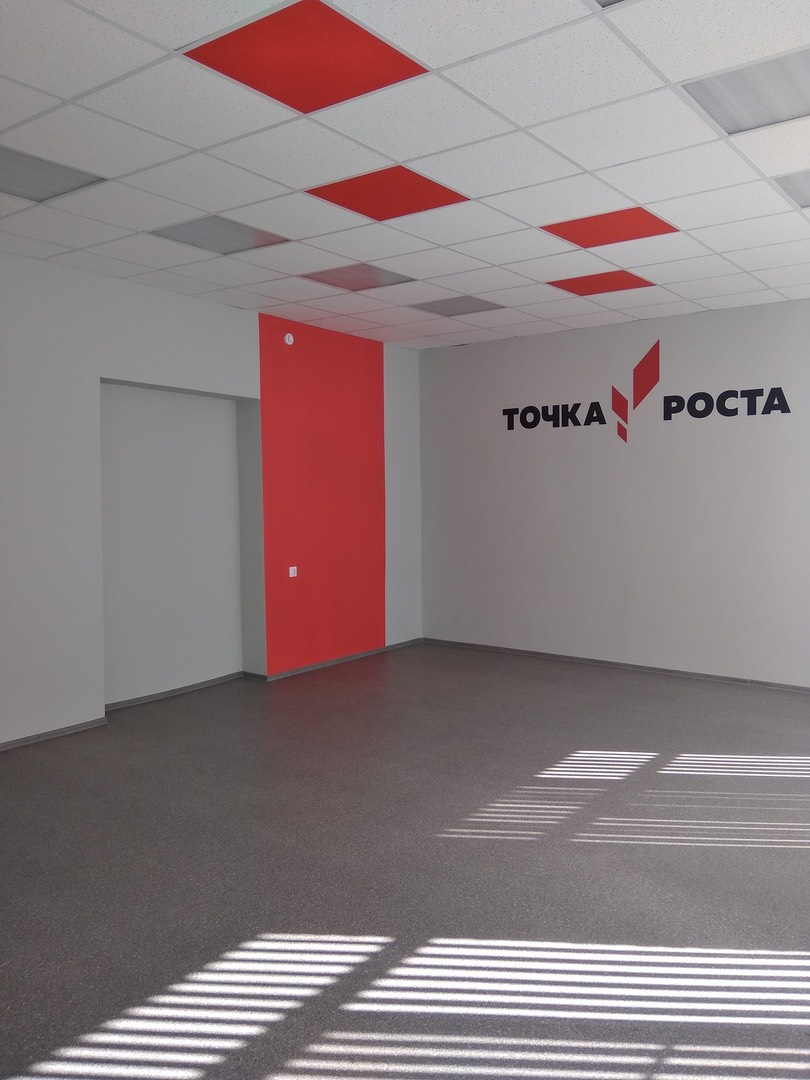 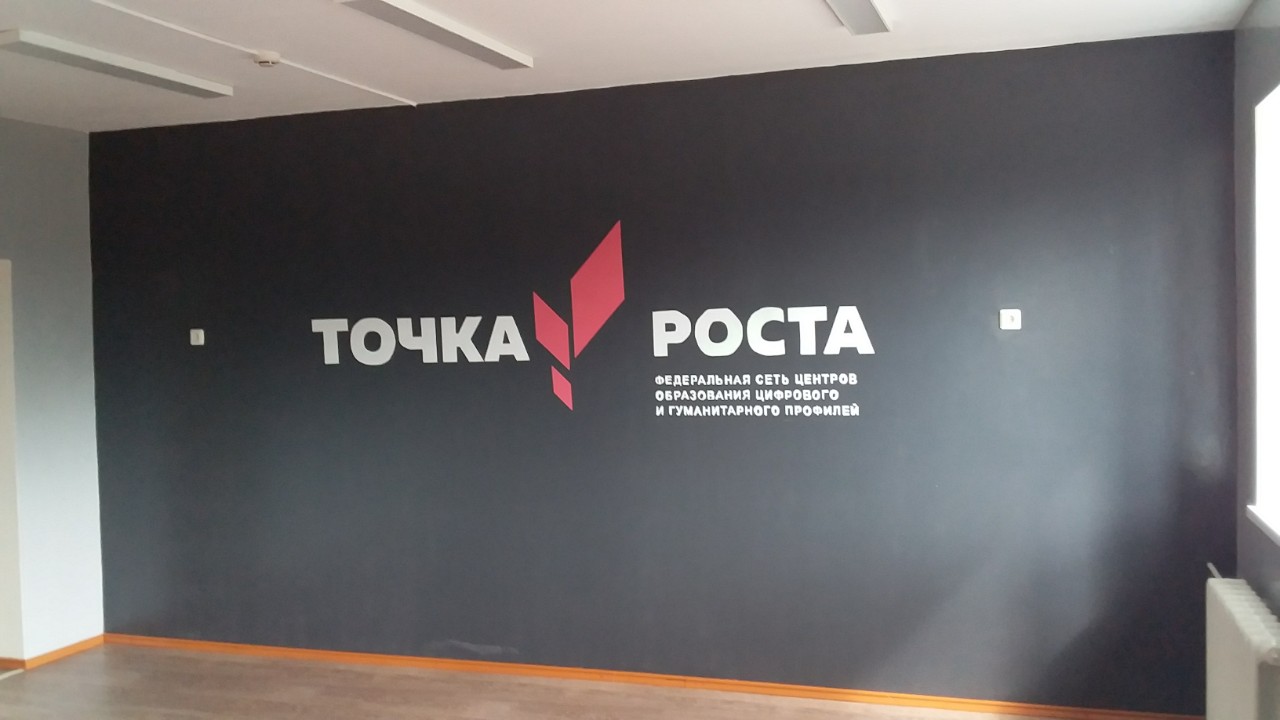 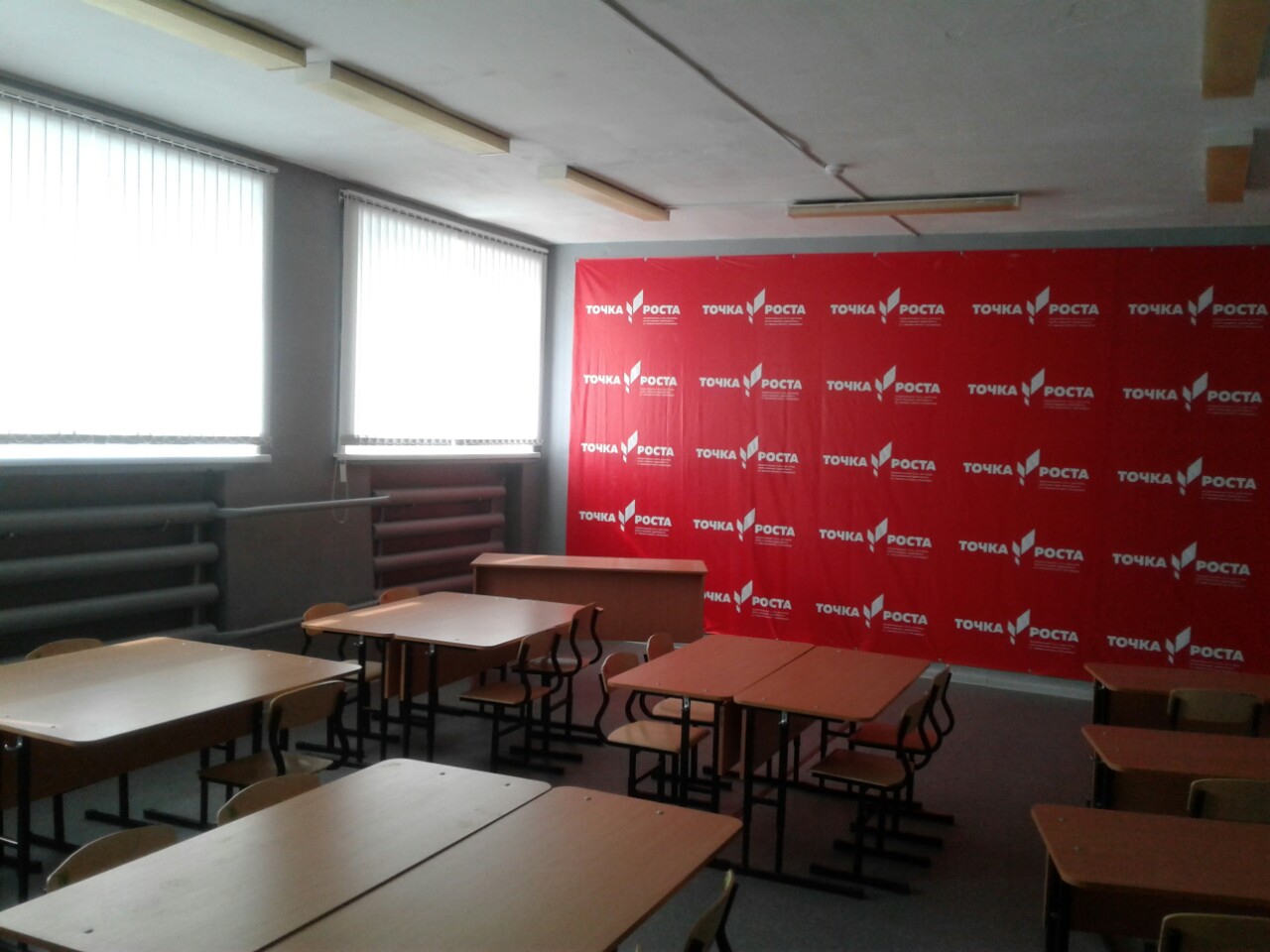 